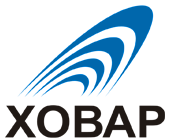 НАЦИОНАЛЬНОЕ ИНФОРМАЦИОННОЕ АГЕНТСТВО ТАДЖИКИСТАНАВ РАО ПРОХОДЯТ КУРСЫ ПО ВОПРОСАМ ОБРАЗОВАНИЯДушанбе, 24 ноября (НИАТ «Ховар», Людмила Дубинина). -Душанбе, 24 ноября (НИАТ «Ховар», Людмила Дубинина). - С 22 по 25 ноября в Российском тренинговом центре Института  управления образованием Российской академии образования (г. Москва) проходят курсы по программе: «Использование результатов оценки учебных достижений школьников, и результатов мониторинговых исследований для выработки управленческих решений на разных уровнях системы образования». Слушателями курсов являются представители Российской Федерации из Нижегородской, Томской, Магаданской областей, Хабарского края, г. Москвы, Армении, Казахстана, Киргизстана и Таджикистана. От Таджикистана на мероприятии принимают участие: президент Академии образования Таджикистана Ирина Каримова, заместитель директора Национального центра тестирования Абдусамад Ашуров, специалист Программы по компоненту «Инновация и качество образования» (GIZ) в РТ Зарина Шукурова.На занятиях освещаются такие вопросы, как оценка учебных достижений, условия для эффективного использования результатов оценки учебных достижений и  другие. С докладами выступают вице-президент РАО, академик Виктор Болотов, директор Российского тренингового центра, заведующий лабораторией мониторинга качества образования Института управления образованием РАО Игорь Вальдман. Кроме того, предусмотрена работа в группах, обмен опытом, международные и национальные мониторинги. По завершению курсов слушатели получат сертификаты Российской Академии образования,- сообщила президент АО РТ И. Каримова.